На заинтересованите лица се предоставя 30-дневен срок, считано от 13.07.2021 г., за предложения и становища по настоящия проект за приемане на Наредба за изграждане и опазване на зелената система на територията на община Дряново.  Заинтересованите лица могат да представят предложения и становища по проекта в деловодството на Община Дряново и по електронен път на e-mail: dryanovo@dryanovo.bgПроект на Наредба за изграждане и опазване на зелената система на територията на община ДряновоГЛАВА ПЪРВАОБЩИ РАЗПОРЕДБИЧл. 1. (1)  Настоящата наредба се издава на основание чл. 20, чл. 21, ал. 1, т. 13, чл. 22, ал. 1 от Закона за местното самоуправление и местната администрация, чл. 62 ал. 10 от Закона за устройство на територията и чл.76, ал.3 от Административно процесуалния кодекс с цел управление на Зелената система на територията на Община Дряново.(2) Наредбата определя: 1. правата и задълженията на Общината, организациите и гражданите при стопанисване и ползване на озеленените площи и декоративната дървесно-храстова растителност.2.  функциите на общинската администрация за изграждането, поддържането и опазването на зелената система на Община Дряново.(3) Наредбата урежда обществените отношения, свързани с планирането, изграждането, устойчивото поддържане, опазване и развитие на зелената система на територията на Община Дряново. Чл. 2.(1) Зелената система на Община Дряново е предназначена да подобрява жизнената среда и облика на населените места в нея независимо от формите на собственост.(2) Зелената система обхваща всички площи, оформени със средствата на парко-устройството и декоративната дървесно-храстова растителност в тях, независимо от собствеността, както следва:1. Озеленени площи и алейни (улични) насаждения върху общински терени;2. Озеленени площи и декоративната дървесна и храстова растителност в имоти, които са собственост на юридически и физически лица.Чл. 3. (1) По реда на тази Наредба се установяват и обезщетяват всички вреди, причинени на озеленените площи и декоративната растителност от граждани, стопански и обществени организации, органи на местното самоуправление и държавни органи.(2) Не подлежат на установяване и обезщетение по реда на тази Наредба вреди, причинени от природни бедствия.(2) В случаите, когато по друг нормативен акт се предвижда специализиран ред за установяване на щети или нарушения на озеленените площи и растителността в тях, се прилага съответният нормативен акт.Чл. 4. Не са обект на тази Наредба:(1) Озеленените площи със специално  предназначение, като ботанически градини, дендрариуми, дървета с  историческо значение (обявени по съответния ред), овощните дървета в селищните територии и др., статутът на които е определен с нормативен акт.(2) Разпоредбите  не се отнасят за растителността в имоти, попадащи в защитени територии, земи от горския фонд, в обекти-паметници на културата или други, за които има специален закон.(3) Единични дървета, обявени за “исторически” или за “вековни и забележителни” извън обекти-паметници на културата или защитени територии, се опазват по предвидения ред в Закона за паметниците на културата и музеите, Закона за биологичното разнообразие и в Закона за защитените територии.Чл. 5. За опазване на зелената система от негативното въздействие на вредни вещества и замърсители, изпуснати във въздуха, водите и почвата в количества над допустимите норми, се прилага Закона за опазване на околната среда. ГЛАВА ВТОРАУПРАВЛЕНИЕ НА ЗЕЛЕНАТА СИСТЕМАЧл. 6. (1) Кметът на община Дряново ръководи, координира цялостната дейност по опазване, изграждане и поддържане на зелената система, организира изпълнението на бюджета по дейностите свързани с озеленяване.Чл. 7. Органите за управление на зелената система в Община Дряново са Общински съвет - Дряново, Кметовете и Кметските наместници на населените места в общината.Чл. 8. Кметът на Община Дряново организира съставянето и актуализирането на публичен регистър на озеленените площи, дълготрайните декоративни дървета и дърветата с историческо значение на територията на общината, съгласно чл. 63, ал. 1 на ЗУТ.Чл. 9. Оправомощени служители на общинска администрация дават становища, съгласуват, проучват, контролират и консултират всички възникнали въпроси и проблеми по опазването на озеленените площи, които са разположени върху общински терени – общинска собственост, при което: разработват и предлагат на кмета на Общината проект за необходимите средства за следващата бюджетна година, въз основа на определения интензитет за поддържане на зелените площи;контролират изразходването на общинските бюджетни средства за изграждане, поддържане и опазване на общинските зелени площи;контролират качеството на дейностите по поддържане на зелените площи;съгласуват визи за проучване и проектиране на нови озеленени площи;заверяват заснемания и изготвят становища за съществуващата в поземлените имоти растителност при изработване или изменение на ПУП и при издаване на визи за проучване и проектиране в определените с тази наредба случаи;съгласуват инвестиционни проекти по част “Паркоустройство и благоустройство” за проекти и строежи за възстановяване и озеленяване на терена към обектите на техническата инфраструктура в определените с тази наредба случаи;изразяват становища и дават препоръки за опазване на растителността и указания за извършване на компенсаторно озеленяване;изготвят задания за инвестиционни проекти за обекти на зелената система, които се възлагат по реда на Закона за обществените поръчки;организират създаването и поддържането на публичен регистър на зелените площи, на дълготрайните декоративни дървета на възраст над 20 г. и на дърветата с историческо значение в общината.извършват проверки за паркоустройствени работи към разрешени строежи;ГЛАВА ТРЕТАПЛАНИРАНЕ И ИЗГРАЖДАНЕ НА ЗЕЛЕНАТА СИСТЕМА. Чл. 10. (1) Планирането и изграждането на зелената система се извършва в съответствие с предвижданията на Общия устройствен план и въз основа на одобрените подробни устройствени планове на населените места на територията на община Дряново.(2) С ОУП на Община Дряново и правилата за прилагането му се определят територии, устройствени зони и самостоятелни терени за озеленяване, както и специфични правила и нормативи за тяхното устройство и застрояване.(3) Заданията за изработване на ПУП на обществени зелени площи по чл. 61, ал.2 и ал. 3 от ЗУТ се разглеждат и одобряват при условията и по реда на Закона за устройство на територията.Чл.11. (1) При създаване, одобряване и изменение на устройствени схеми, общи устройствени планове и подробни устройствени планове се изисква максимално запазване на съществуващата дървесна и храстова растителност и озеленените площи.Чл.12. Парковете и градините, обявени или декларирани за недвижими културни ценности на парковото и градинското изкуство или представляващи части от групови недвижими културни ценности, се планират, устройват и опазват при спазване на Закона за културното наследство.Чл.13. Поставяне на преместваеми  обекти по смисъла на чл.56 и чл.57 от ЗУТ в съществуващи паркове и градини се допуска само въз основа на решение на Общински съвет и одобрена план-схемите за поставяне.Чл. 14.  (1) При разрешаване на строеж, свързано с разкопаване на озеленени площи в съответното разрешение задължително се предписват с протокол необходимите  възстановителни мероприятия.(2) След извършване на неотложни аварийни мероприятия на инженерната инфраструктура в озеленените площи по чл. 61, ал. 4 от ЗУТ, се дават задължителни предписания за възстановителни мероприятия и се определя срок за изпълнението им. Осъществява се контрол за  изпълнението  на  предписанията и при нарушения се налагат санкции.  ГЛАВА ЧЕТВЪРТАПОДДЪРЖАНЕ НА ЗЕЛЕНАТА СИСТЕМАЧл. 15. (1) Поддържането на зелените площи се ръководи от общинските органи по озеленяване и се осъществява от  изпълнител по договор за възлагане на обществена поръчка или други. То е непрекъснат процес с агробиологичен строително-ремонтен характер, осигуряващ необходимите условия за комплексно функциониране на елементите на зелената система.(2) Общинските зелени площи за широко обществено ползване на всеки пет години се подлагат на преглед и преценка за необходимостта от частична реконструкция на амортизирани биологични или благоустройствени фондове. Прегледът и преценката се извършват от общинските органи  по озеленяване.Чл. 16. (1) Според интензивността на поддържане зелените площи, общинска собственост на територията на град Дряново, се разпределят в следните категории: І категория (първа  зона ) – представително поддържане;ІІ категория (втора зона) – оптимално поддържане;ІІІ категория (трета зона) – средно поддържане;ІV категория (четвърта зона) – частично поддържане;(2) Поддържането на зелените площи се извършва въз основа на технологични нормативи, съгласно вида и категорията на зелената площ, повторяемостта и обема на работите на съответните структурни елементи.Чл. 17. Организацията по изразходване на определените от Общинския съвет средства за поддържане на зелените площи по възприетите категории и интензитет на поддържане се извършва от общинските органи по озеленяване въз основа на одобрените технологични нормативи и разработените годишни технологични план-сметки.Чл. 18. Контролът върху качеството на работата по поддържането на общинските зелени площи се извършва от общинските органи по озеленяване.ГЛАВА ПЕТАОПАЗВАНЕ НА ЗЕЛЕНА СИСТЕМА Чл. 19. (1) Стопанисването на озеленени територии, включително поддържане на чистотата около прилежащите части на обектите за обществено обслужване, спорт и атракция, разположени в общински зелени площи или в близост до тях е задължение на собствениците и ползвателите.(2) Наемателите и ползвателите на терени общинска собственост ползващи открити площи пред търговски обекти поддържат и почистват зелените площи намиращи се пред тях / тревни площи, цветни лехи, кашпи, пространствата около уличните дървета и др./РАЗДЕЛ IОПАЗВАНЕ НА ЗЕЛЕНИТЕ ПЛОЩИЧл. 20. (1) Всички жители на Община Дряново и временно пребиваващи лица на нейната територия са длъжни да опазват зелените площи, независимо от тяхната собственост.(2) Опазването на зелените площи включва:1.  полагане на постоянни грижи за поддържането в добро състояние на зелените площи;2. недопускане на действие или бездействия, които водят до увреждане или унищожаване на зелените площи, настилките и парковите съоръжения.Чл. 21. (1) Зелените площи на територията на общината, за широко обществено ползване, се опазват от община Дряново.(2) Зелените площи и декоративната растителност с ограничено обществено ползване и със специално предназначение в урегулираните поземлени имоти на територията на Oбщината се опазват от техните собственици.Чл. 22. Обществените зелени площи се използват само съобразно основното им предназначение.Чл. 23. В обществените зелени площи се забранява:действия или бездействия, които водят до увреждане или унищожаване на озеленените площи, и изградените в тях настилки, водни площи и паркови съоръжения.увреждането и/или изкореняването на ценна или защитена декоративна растителност, късането и изкореняването на цветя и храсти, повреждането на декоративни фигури от тях, унищожаването на представители на парковата фауна, техните местообитания укрития и гнезда;премахване,  преместване  или окастряне на дълготрайна дървесна и храстова растителност,  без разрешение от кмета на Общината;косенето и прибирането на трева без разрешение от община Дряново;къпането и ползването на паркови водни площи не по предназначение;нанасянето на повреди върху дърветата и храстите, чупене, рязане на клони, забиването на метални и други предмети, нараняване на кората;организиране  на изложби и базари на открито в зелените площи без разрешение  на кмета на Общината;окачването (поставяне) на рекламни материали - афиши, съобщения, стоки, стелажи, обяви, нагледни агитационни материали и др. по дърветата;  ваденето на чимове, изкопаване на пръст и други материали от зелените площи на населените места;използването на зелените площи за монтиране на съоръжения с  рекламна цел, които не са включени в схемата за поставяне на РИЕ върху терени общинска собственост;преминаването на подземни и други инженерни проводи и съоръжения през зелените площи, без да е извършено съгласуване с общинска администрация – Дряново;строителството на допълнителни обекти за обществено обслужване, спорт и атракции, освен предвидените в ПУП;ползването на зелените площи и алеите около търговските обекти за съхраняване на стоки и амбалаж; складирането на дърва, строителни материали, МПС, гаражи, временни бараки и други подобни в зелените площи;разполагането на търговски обекти на територията на  зелените площи, с изключение на предвидените  в схемата  за поставяне на преместваеми обекти;    засаждане на дървета до имотната граница,  на не по- малко разстояние от 3м. за високите дървета, 1,5м. за средните и 1м. за ниските.нанасянето на повреди на парковата мебел, съоръженията, настилките, подпорните стени, водните площи, декоративните елементи, чешми, разместване на пейки, кошчета за отпадъци и други;правене на огнища в озеленените площи и в детските площадки, палене на огън в близост до паркова мебел и детски съоръжения /пейки, перголи, беседки,люлки и т.н./;пускането на свобода и воденето на различни животни и замърсяване от тях;пашата на домашни животни;изхвърлянето на отпадъци извън поставените за целта съдове;насипването на осолен сняг, пясък и химикали в зелените площи и на не по-малко от 1 м от стволовете на дървета и храсти, както и върху цветя и тревни площи, в следствие на зимното почистване и при миене и метене на тротоарите на уличните платна;Чл. 24. (1) Провеждането на културни, спортни и други обществени мероприятия на открито в съществуващи зелените площи, предназначени за обществено ползване, се допуска на определените за това места след разрешение на кмета на общината или упълномощено от него лице.(2) След края на мероприятията по ал.1 организаторите са длъжни дапреведат обекта в първоначалния му вид.Чл. 25. Ползвателите на съоръжения и търговски обекти в зелените площи са длъжни да чистят прилежащата им територия в обхват до 50 м, както и да провеждат мероприятия за опазване и възстановяване на увредената растителност по указания  на  общинските органи по озеленяване.Чл. 26. (1) При разрешаване на строителство, което предвижда разкопаване на зелени площи по чл. 61, ал. 4 от ЗУТ, изпълнителят е длъжен да:1. Да предприеме необходимите мерки за опазване на зеленелите площи идекоративна растителност от повреди и унищожаване в района незасегнат отстроителството и прилежащия терен.2.  Да отстранява за своя сметка всички причинени вреди на зелените площии декоративната растителност в района.Чл. 27. След извършване на неотложни аварийни мероприятия на инженерната инфраструктура в зелени площи по чл. 61, ал. 4 от ЗУТ се дават задължителни предписания за възстановителни мероприятия и се определя срок за изпълнението им.РАЗДЕЛ IIОПАЗВАНЕ  НА  ДЕКОРАТИВНАТА ДЪРВЕСНА  И  ХРАСТОВА  РАСТИТЕЛНОСТЧл.28. (1) Декоративната дървесна и храстова растителност на територията на Община Дряново се опазва по реда на настоящата  наредба.(2) Всички лица са длъжни да опазват дървесно - храстовата растителност, независимо от собствеността ú. (3) Опазването на дървесно - храстовата растителност включва:1. полагане на постоянни грижи за поддържането на  доброто ú състояние.2. недопускане на действия или бездействия, които водят до увреждането или унищожаването ú. Чл. 29. В терени на учреждения, училища, детски заведения, стопански и обществени организации и в частни имоти, дървесно - храстовата растителност се опазва от съответните им стопани.Чл. 30.  Собствениците на имоти са длъжни да опазват и поддържат в добро състояние намиращата се в имотите им дървесно - храстова растителност. Чл.31.  Всички собственици и/или ползватели  са длъжни да следят за наличие в имотите си на опасни, болни и/или изсъхнали дървета, представляващи опасност за имуществото, здравето и живота на хората, и при констатация на такива растителни видове са длъжни да предприемат за своя сметка своевременни мерки по тяхното отстраняваме, по реда  предвиден в настоящата наредба.Чл.32. (1) Собствениците (физически и юридически лица) са длъжни да осигуряват достъп до имотите си на служителите от общинските органи по озеленяване за извършване на огледи и контрол.(2) В случай на отказване на достъп до имотите се издава заповед на кмета на общината по реда на чл. 194, ал. 3 от ЗУТ.Чл. 31. (1) Съществуващата дървесна растителност може да се премахва по реда на ЗУТ и настоящата наредба. (2) При изграждане на обекти с временен или постоянен статут, съществуващата растителност се опазва при условията и реда на ЗУТ и настоящата наредба.Чл. 31. (1) За осигуряване на оптимални условия за развитие на дървесната и храстова растителност, същата следва да се засажда съгласно нормативно регламентираните минимални отстояния от сгради, съоръжения и имотни (регулационни) граници, отразени в Приложение 1.(2) Засаждането на растителност на общински терени по инициатива на граждани и организации е необходимо да се съгласува задължително с общинска администрация. Посадъчния материал следва да отговаря на изисквания съгласно Приложение № 3. ГЛАВА  ШЕСТАПРЕМАХВАНЕ, ПРЕМЕСТВАНЕ ИЛИ ОКАСТРЯНЕ                                                         НА ДЪЛГОТРАЙНА ДЪРВЕСНА И ХРАСТОВА РАСТИТЕЛНОСТЧл.32.  (1)  Премахване, преместване или окастряне на  дълготрайна дървесна  и храстова растителност в озеленени площи  се  допуска  след издадено разрешение от Кмета на общината или Кмет (Кметски наместник) на населеното място, при доказване необходимостта, в  следните  случаи:при наличие на изсъхнали и болни дървета, издънкова и самонастанила се растителност, особено в основи на сгради и съоръжения, както и дървета, застрашаващи сигурността на хората, безопасността на движението, сградите, съоръженията и обектите на инженерната инфраструктура (подземни и надземни);при реконструкция на съществуващата растителност и озеленените площи, при провеждане на санитарни сечи по утвърдени проекти;при строителство, ремонт и реконструкция на сгради и обекти на инженерната инфраструктура в озеленени площи общинска собственост по утвърдени проекти и при доказана невъзможност за запазването на дървесната и храстовата растителност  им.при премахване на последици от природни бедствия, производствени аварии, в т.ч. аварийни ремонти на подземни комуникации и инженерни съоръжения.(2) На територията на Община Дряново се забранява отсичане или изкореняване на дълготрайни дървета и храсти, независимо от собствеността им, без доказана необходимост и получено писмено разрешение по ал. 1.Чл.33.  (1)  Разрешението  за премахване,  преместване  или окастряне на дълготрайна дървесна и храстова растителност се издава от кмета на общината  или оправомощено  лице  въз основана на  подадено Заявление по образец Приложение № 4. (2)  Заявлението за издаване разрешение за отсичане, преместване на дълготрайна дървесна и храстова растителност  или окастряне се подава до кмета на общината от собственика на имота или от заинтересовани, физически или юридически лица. В случаите когато подаденото искане не е от неговата компетентност, преписката се изпраща на органите на Министерството на околната среда и водите  и/или на Националният институт за недвижимо културно наследство и други. (3) Към Заявлението  се прилагат копия от следните документи:Документ за собственост на поземления имот - нотариален акт или решение на Поземлена комисия - копие;Скица /актуална/, издадена или заверена от АГКК-Габрово или Поземлена комисия-Дряново, с дата не по-късна с повече от 6 месеца от датата на подаване на заявлението;Протокола за трасиране границите на имота - копие;Когато имота е наследствен се прилага удостоверение за наследници;При повече от един собственик на имота, се прилага и декларация с тяхното съгласие.Квитанции за платена административна такса.(4)  Заявлението и   приложените към него документи се разглеждат от оправомощени от кмета на общината лица и експерти, които извършват оглед на място и съставят констативен протокол.(5) Въз основа на  констативният протокол,  кметът  на общината или оправомощено от него длъжностно лице, издава разрешение или мотивиран отказ за отсичане.(6) Срокът на валидност на разрешението по ал. 1 е една година. За издаване на разрешение за преместване, отсичане или подкастряне се дължи административна такса.(7) Еднократно, в срок до една година от издаване на резрешението, може да бъде поискано неговото презаверяване (удължаване на срока) до края на календарната година. Чл.34.  (1) Премахването на клони, преместването и изчистване на растителност, за които има писмено разрешение от Община Дряново се извършва за сметка на собственика и/или на заинтересованото лице.(2) При наличие на строителна дървесина, след оформяне на трупите, същите се маркират с марката на Общината и се издава удостоверение за транспортиране на дървесина. При разрешение за ползване на добитата дървесина от общински терен, тя се заплаща по тарифите на общината от юридическото и/или физическото лице, поискало нейното премахване.Чл.35.  (1) Вредите, причинени в резултат на отсичане или окастряне на  дървесна и дълготрайна храстова растителност се заплащат от юридическото или физическото  лице поискало премахването им. Конкретният размер се определя  по цени определени в  Приложение № 2.Чл.36.  Преди издаване на разрешението за отсичане на дълготрайните декоративни дървета и дървета с историческо  значение за установения брой дървета, подлежащи на премахване, заинтересованите лица  представят документ за проведена процедура по чл.63 от ЗУТ и внесено обезщетение съгласно тарифата по Приложение № 2 от настоящата наредба.Чл.37.  (1) Не се заплаща обезщетение при премахване на установени дълготрайни декоративни дървета в лошо фито-санитарно състояние  и  при премахване   в  случаите на  чл. 32,  ал.1, т. 1,  т.2 и т.4 от настоящата Наредба.(2) За изсъхнала дървесна и храстова растителност попадаща в частна собственост, чието състояние застрашава безопасността на движението или сигурността на гражданите, сградите и благоустройствените фондове не се изисква издаване на разрешение, а след извършване на  проверка на място от упълномощени от кмета длъжностни лица се съставят констативен протокол  със съответните предписания и срокове за изпълнение.Чл. 38.  (1) Писмено разрешение за премахване над 5 (пет) дървета се издава от кмета на общината, при спазване на следния ред:След постъпване на Заявление, Приложение № 5, с придружаващи документи по чл. 33,  ал. 3 от настоящата наредба, комисия  назначена със заповед на Кмета  извършва оглед на място.Заявителят осигурява транспорт на комисията за извършване оглед на дърветата в имота. При огледът се представят и оригинали на приложените към заявлението документи. За извършеният оглед на място се съставя протокол.След извършеният оглед на представените документи и на дърветата в имота, се издава разрешение за сеч или мотивиран отказ да се издаде разрешение за сеч.С тези разпоредби и приложение № 4 и № 5 по-долу да не влезем в противоречие с разпоредби на ЗОСИ.Чл. 39. (1) Разрешения за премахване на корени и/или клони на дървета, преминаващи в съседен имот се издават от Община Дряново, въз основа на чл. 52 от Закона за собствеността.(2) Споровете за премахване на дървета по имотни граници и за обезщетенияна неправомерно премахнати дървесни видове в частни имоти се решават по съдебен ред.(3) Премахване и/или кастрене на растителност в съсобствен имот и в дворната част на етажна собственост се провежда при условията и по реда на тази наредба, само след декларирано съгласие от всички съсобственици, в противен случай се решават по съдебен ред.(4) Премахване и/или кастрене на растителност от терени – общинска собственост, разположена в непосредствена близост до многоетажни жилищни постройки се провежда при условията и по реда на тази наредба, само след декларирано съгласие на над 50 % от живущите в тях. Това по-добре да отпадне!!!ГЛАВА СЕДМААДМИНИСТРАТИВНО-НАКАЗАТЕЛНИ РАЗПОРЕДБИЧл.40. (1) Контрол   по  Наредбата се  осъществява  от Кмета на общината, Кмет (Кметски наместник) на населеното място или упълномощените от тях длъжностни лица, както и от служителите на РУ на МВР - Дряново, в съответствие с правомощията им, предвидени в специалните закони и длъжностните им  характеристики. (2) Контролните органи извършват проверки по документи и/или на място, като имат право:на достъп до имота, в който се извършва контролираната дейност;да изискват представянето на документите, съгласно нормативните изисквания ;да изискват писмени и устни обяснения;да привличат експерти в съответната област, когато проверката е сложна или изисква специални знания. (3) При извършване на проверките контролните органи съставят констативни протоколи и/или актове за установяване на административни нарушения.Чл. 41. (1) За всички причинени щети на елементите на зелената система на Община Дряново – растителност и цветя, тревни площи и съоръжения, виновните лица освен глоба дължат обезщетение в размер достатъчен за възстановяването им, отразен в констативен протокол. (2) Обезщетение не се дължи, когато в срок определен от оправомощените служители на общинска администрация, виновните лица възстановят причинените щети.(3) Не се дължи обезщетение при премахване на дървета, по време на природни бедствия, аварии и др., които създават непосредствена опасност за живота и здравето на хората.Чл.42.  (1) За нарушенията и неспазване предписанията на контролните органи по тази наредба на физическите лица, се налага административно наказание – глоба в размер от 200 лева до 5000 лева, а на юридическите лица и едноличните търговци – имуществена санкция в размер от 1000 лева до 50 000 лева. Това 50 000 лева не е ли прекалено висока санкция????(2) Конкретният размер на глобата или санкцията за всяко отделно нарушение се определя от административно наказващия орган съобразно тежестта на нарушението, вината на нарушителя и имотното му състояние.(3) При  повторно нарушение се налага глоба, съответно имуществена санкция в двоен размер на предвидената в наредбата максимална глоба/санкция.(4) Когато вредите са неотстраними виновните лица заплащат в петорен размер определеното обезщетение (съгл. Приложение № 1) плюс наложената глоба/санкция. Този петорен размер също ме притеснява- не е ли малко в повече??? Чл.42.  Актовете за установяване на административни нарушения се съставят от упълномощени от Кмета на Община Дряново длъжностни лица, както и от служителите на РУ на МВР - Дряново.Чл.43.  Наказателните постановления се издават от кмета на общината или от упълномощено от него лице, въз основа на Актовете за установени нарушения, издадени от длъжностните лица по тази наредба.Чл.44. Влезлите в сила наказателни постановления за наложените глоби и имуществени санкции, които не са платени доброволно, се събират принудително от Общината чрез възлагане на събирането на държавен или частен съдебен изпълнител или по друг ред, предвиден в закона.Чл.45.  Сумите, внесени от глоби и имуществени санкции  постъпват по сметка на Община Дряново.ГЛАВА ОСМАДОПЪЛНИТЕЛНИ РАЗПОРЕДБИ§1  „Озеленени площи” по смисъла на тази Наредба са площите, включени в зелените системи на населените места, и свързаните с тях зони на влияние.§ 2 „Декоративна растителност” по смисъла на тази Наредба е цялото декоративно-растително разнообразие дървета, храсти, цветя и треви, включени в озеленените площи, в насажденията по алеи, улици и площади и в недвижимите имоти на държавата, общината, юридически и физически лица. Дълготрайна декоративна растителност са всички декоративни видове широколистни и иглолистни дървета и храсти.ПРЕХОДНИ РАЗПОРЕДБИ ЗАКЛЮЧИТЕЛНИ РАЗПОРЕДБИ§ 1. Настоящата наредба се издава на основание чл. 20, чл. 21, ал. 1, т. 13, чл. 22, ал. 1 от Закона за местното самоуправление и местната администрация, чл. 62 ал. 10 от Закона за устройство на територията и чл.76, ал.3 от Административно процесуалния кодекс. § 2. Наредбата е приета с решение № ………………… по Протокол №......... от ………………… на общински съвет – Дряново и  влиза в сила от датата на публикуването й на интернет сайта на Община Дряново.Приложение № 1НОРМАТИВНИ ИЗИСКВАНИЯЗА ОТСТОЯНИЕ НА ДЪЛГОТРАЙНАТА ДЕКОРАТИВНА ДЪРВЕСНА И ХРАСТОВА РАСТИТЕЛНОСТ ОТ ПРОВОДИ, СЪОРЪЖЕНИЯ, СГРАДИ И ИМОТНИ ГРАНИЦИ ПО НОРМАТИВНИ ДОКУМЕНТИ:Наредба 1 за опазване на озеленените площи и декоративната растителност - Приложение  № 1 към чл.13 (ДВ. Бр. №26 от 1993г.)Наредба 7 за правила и нормативи за устройство на отделните видове територии и устройствени зони,  чл. 94, ал.2 (ДВ. Бр. №3 от 2004г.)Приложение № 2ТАРИФА ЗА РАЗМЕРА НА ОБЕЗЩЕТЕНИЯТА ЗА ПРИЧИНЕНИ ВРЕДИ  ПРИ ПРЕМАХВАНЕ НА ОЗЕЛЕНЕНИ ПЛОЩИ  	ДЪРВЕСТНА И  ДЕКОРАТИВНА РАСТИТЕЛНОСТ НА ТЕРИТОРИЯТА НА ОБЩИНА ДРЯНОВОИГЛОЛИСТНИ  ДЪРВЕТАШИРОКОЛИСТНИ ДЪРВЕТАХРАСТОВА И ТРЕВНА РАСТИТЕЛНОСТПриложение № 3Изисквания към размера и качеството на посадъчния материал; към направата на посадните места; към материалите за укрепване на посадъчния материалИзискванията от настоящото приложение са пряк свързани със заявление за засаждане на дълготрайна дървена растителност.Изисквания относно размера на посадъчния материал: За широколистни дървесни фиданки:обиколка (см): 8-10 / диаметър на стъблото (см) 2,6 -3,2височина (см): 200-250;размер на контейнера (л): 30За иглолистни дървесни фиданки:височина(см): 125-150;размер на контейнера(л): 25Забележка: Посочените височина на фиданките и вместимост на контейнерите са минимални.Обиколката на стъблотоза широколистните дървета е определеща и е на височина 1 м.Изисквания относно качеството на посадъчния материал:Предвиденият дървесен посадъчен материал, трябва да отговаря на действащите в Република България стандарти  на ENA Quality Standarts (ENA стандарт за производство и качество).По технически изисквания, приемане и изпитване, изваждане, сортиране, опаковка и маркировка, съхранение, транспорт и документация, растителността да отговаря на Посадъчният материал за изпълнение на озеленяването трябва да отговаря на изискванията по БДС (БДС 2642-78, БДС 3124-82, БДС 3125-82, БДС 3126-82).Контейнерната растителност да е отглеждана в съда в който се доставя минимум 6 месеца – доказва се с декларация за съответствие от производителя.Посадъчния материал трябва да е придружен със сортово и декларация за съответствие, издадени от производителя.Растенията трябва да бъдат механично здрави, без плевели, вредители и болести,  закалени и студоустойчиви. Листата трябва да бъдат без дефекти и лисни петна.Забележка: Преди мероприятаията по засаждане, качеството и размера на растителния материал се одобрява от упълномощени от кмета длъжностни лица.Изисквания към направа на посадните места (дупки за засаждане) и методи на засажданеПосадните места могат да се направят маашинно и/или ръчно. И в двата случая,  изпълнителят се задължава да:извади тревния чим, отдели тревната растителност, отстрани камъни, отпадъчни материали и други нежелани материали, отдели богатата, рохкава почва от горните хоризонтиРазмерът на посадното място трябва да е достатъчен за свободно разполагане на кореновата система на фиданката, като от всички страни има поне по 10 см. разстояние между края на корените стените (дъното) на посадното място.При засипване на посадното място е необходимо богатата почва да бъде разположена на дъното. Първоначално се поставя слой поне 10 см. рохкава почва или при възмоност – угнила оборска тор. Фиданката се поставя дълбоко в дупката, насипва се рохкава почва, а след това се издърпва леко нагоре, за да се изправят евнтуално прегънатите корени, така че кореновата шийка да бъде на нивото на терена. Почвата, с която се засипват корените, се уплътнява на етапи чрез последователно и внимателно утъпкване  и насипване.След приключване на процедурата по засаждане, Изпълните;ят е длъжен да изнесе от обекта всички отпадъчни материали, камъни и растителни отпадъци и да ги депонира в специализирани за тази цел депа  на територията на Община Дряново.Изисквания относно материалите за укрепване на посадъчния материалМатериалите за укрепване на посадъчния материал (коловете) трябва да бъдат от дървен материал, едностранно подострен с мин. Φ 4 см. и с макс. Φ 6 см. и дължина 250 см – 300 см. Укрепването се извършва по детайл, изготвен от длъжностно лице при община Дряново.Грижи за засадената декоративна растителностГрижите за засадента растителност се споделят между Заявителя и Община Дряново.Забележка: В случай че не са предоставени сертификати, удостоверяващи качеството на растителния материал, Община Дряново не носи отговорност и не възстановява неприхваната растителност.Приложение № 4ЗАЯВЛЕНИЕза издаване на разрешение за отсичане  и изкореняване до 5 дървета и до 1 дка лозя в селскостопанските земи/Комплексна административна услуга/(Уникален идентификатор на административната услуга 2086)От ................................................................................................... ЕГН ....................................( име, презиме, фамилия )......................................................................................................... тел.: ................................( настоящ адрес )наследник на 	….........................................................................................................................Притежаващ имот:1. В земеделска земя с Решение на Поземлена комисия  /ОБС "3емеделие и гори"/,              № ................. ……….от ................. /нотариален акт №………………… от ………….. / съм / сме / собственици / наследници /  на възстановена земеделска земя – имот с ид.  № ……………….., с площ …………… намиращ се в землището на ............................................................,  местност .....................................................съгласно Скица № ………………     от  ……………г. 2. В населено място с нотариален акт №………………… от ………….. / съм / сме / собственици / наследници / на имот с ид. / № ……………….. по КК /План  на …………………………… съгласно Скица № ………………     от  ……………………г. Желая да ми бъде издадено разрешително за сеч, по наложителни причини, на следните видове дървета: ………………………….......................................................... ……………………......................................................................................................( задължително се посочват уважителните причини за сечта, броя и вида на насажденията за сеч ).............................................................................................................................................................................................................................................................................Желая издаденият индивидуален административен акт да бъде получен:       Лично от звеното за административно обслужване.    Чрез лицензиран пощенски оператор на адрес: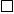 …………………………………………………………………………………………, като декларирам, че пощенските разходи са за моя сметка, платими при получаването за вътрешни пощенски пратки, и съм съгласен документите да бъдат пренасяни от оператора за служебни цели. Индивидуалният административен акт да бъде изпратенкато вътрешна препоръчана пощенска пратка;като вътрешна куриерска пратка;като международна препоръчана пощенска пратка;   по електронен път на електронна поща  …………………..............................Прилагам: Копие от документ за собственост на поземления имот - нотариален акт или решение на Поземлена комисия;Скица /актуална/, издадена или заверена от СГКК-Габрово, Общинска служба "Земеделие"-Дряново или от ОбА-Дряново издадена по служебен път, с дата не по-късна с повече от 6 месеца от датата на подаване на заявлението;Копие от протокола за трасиране границите на имота, когато имота е земеделска земя;Когато имота е наследствен се прилага удостоверение за наследници (по служебен път);При повече от един собственик на имота, се прилага и декларация със тяхното съгласие.Протокол от проведено общо събрание на собствениците, с прието решение да се премахне дървото, намиращо се до жилищната кооперация. Решението да е прието с мнозинство, повече от 50 на 100 от притежателите на идеални части от общите части на етажната собственост.Забележка: Когато растителността се намира на място общинска собственост не се попълват данни за номера на имота и не се прилагат документи от 1 до 5.Предварителният оглед на мястото и последващото маркиране се извършва с транспорт на заявителя, след уговорка с експерт от Дирекция АСОС.Дата: ...........................................                                     Подпис: .......................................гр. ДряновоПриложение № 5ЗАЯВЛЕНИЕза издаване на разрешение за отсичане на над 5 /пет/ броя дървета и на лозя над 1 дка(Уникален идентификатор на административната услуга 1996)От ...................................................................................................... ЕГН ................................( име, презиме, фамилия )............................................................................................................ тел.: ................................( настоящ адрес )наследник на 	………………………………….С Решение на Поземлена комисия  /ОБС "3емеделие и гори"/, № ................... от ............../нотариален акт № ……………… от 	./ съм / сме / собственици / наследници /  на възстановени земеделски земи, намиращи се в землището на ...........................................................................................................................................................................................................................................................................................................           ( квартал, нас. място, наименование на местността )                                   ( площ - дка ) Скица №  	    от …….	………………….г. имот №  ………………………………………………………………………………………. ( описание на имота - по скицата )Желая да ми бъде издадено разрешително за сеч, съгласно чл.32, ал.3 от ЗОССИ и 3СПЗЗ по наложителни причини, на следните видове дървета:............................................................................................................................................................................................................................................................................ ( задължително се посочват уважителните причини за сечта, броя и вида на насажденията за сеч ) ............................................................................................................................................................................................................................................................................................................	.....................................................Желая издаденият индивидуален административен акт да бъде получен:       Лично от звеното за административно обслужване.    Чрез лицензиран пощенски оператор на адрес:…………………………………………………………………………………………, като декларирам, че пощенските разходи са за моя сметка, платими при получаването за вътрешни пощенски пратки, и съм съгласен документите да бъдат пренасяни от оператора за служебни цели. Индивидуалният административен акт да бъде изпратенкато вътрешна препоръчана пощенска пратка;като вътрешна куриерска пратка;като международна препоръчана пощенска пратка;   по електронен път на електронна поща  …………………..............................Прилагам следните документи: Копие от документ за собственост на поземления имот - нотариален акт или решение на Поземлена комисия;Скица /актуална/, издадена или заверена от АГКК-Габрово или Поземлена комисия-Дряново, с дата не по-късна с повече от 6 месеца от датата на подаване на заявлението.Копие от протокола за трасиране границите на имота;Когато имота е наследствен се прилага удостоверение за наследници;При повече от един собственик на имота, се прилага и декларация с тяхното съгласие.Предварителният оглед на мястото и последващото маркиране се извършва с транспорт на заявителя, след уговорка с експерт от Дирекция АСОС.Дата: ........................................	                             Подпис: .......................................... гр. Дряново№поредВид на съоръжениятМинимални  разстояния до стъблата, в метриМинимални  разстояния до стъблата, в метридърветахрасти1Външни стени до сгради и съоръжения51,52Бордюри на тротоари и паркови алеи0,70,53Ръбове на пътни платна, банкетни ивици и основа наканавки214Стълбове на осветителни мрежи и естакади4-5Основа и ръбове на откоси и тераси10,56Основа и ръбове на подпорни стени317Стени на канализационни тръби218Стени на проходими и непроходими колектори,водопроводи и дренажи1-9Подземни електрокабели до 2,5 kV20,710Подземни електрокабели над 2,5 kV3211Слаботокови кабели1,50,712Горната част на подземен колектор до повърхността на почвата10,513Надземни улични линии (слаботокови) и проводници с ниско напрежение до короната на дърветата1,25-14До регулационни линии на съседни парцели:за ниски дървета (с височина до 2,5 м)1,0 м от границата;1,0 м от границата;за средно високи дървета (с височина до 5,0 м)на 1,5 м от границата;на 1,5 м от границата;за високи дървета (с височина над 5,0 м)3,0 м от границата.3,0 м от границата. На вътрешна регулационна линия към съседни имотисе препоръчватживи огради свисочина до 1,20 мживи огради свисочина до 1,20 мВидвисочина,метридобро състояниеотлично състояниеБързо растящи  Кипарис, Бял бор и други2 - 524 лева28 лева Бързо растящи  Кипарис, Бял бор и други4 - 528 лева32 леваБързо растящи  Кипарис, Бял бор и другинад 732 лева48 леваУмеренорастящи Черен бор, Смърч,  Ела, Мура, Кедар, Туя и други2-430 лева34 леваУмеренорастящи Черен бор, Смърч,  Ела, Мура, Кедар, Туя и други5-736 лева42 леваУмеренорастящи Черен бор, Смърч,  Ела, Мура, Кедар, Туя и другиНад 740 лева60 леваБавнорастящиХвойна, Тис и други2-434 лева40 леваБавнорастящиХвойна, Тис и други4-738 лева48 леваБавнорастящиХвойна, Тис и другиНад 740 лева60 леваВидвисочина,метридобро състояниеотлично състояниеМногобързорастящиАкация, Върба, Топола, Чинар и други  До 415 лева30 леваМногобързорастящиАкация, Върба, Топола, Чинар и други  4 - 524 лева40 леваМногобързорастящиАкация, Върба, Топола, Чинар и други  над 530 лева60 леваБързорастящи  Бреза, Елша, Ясен, Явор и други  3 - 620 лева30 леваБързорастящи  Бреза, Елша, Ясен, Явор и други  Над 630 лева60 леваУмеренорастящиБук, Клен, Дъб, Липа, Кестен, Бряст и други3 - 640 лева60 леваУмеренорастящиБук, Клен, Дъб, Липа, Кестен, Бряст и другиНад 660 лева120 лева1Тревни и почвопокривни площи за 1 дка.                                                                30 лева2Летни цветя за 1 кв.м.                                                                                                     10 лева3Перенни (многогодишни) цветя за 1 бр                                                                                                     1 лева4Лозя за 1 дка.                                                                                                                110 лева5Жив плет широколистен за 1 л.м.10 лева6Жив плет иглолистен за 1 л.м.10 лева7Храсти за 1 кв.м.                                                                                                              25 лева8Рози за 1 бр.8 лева